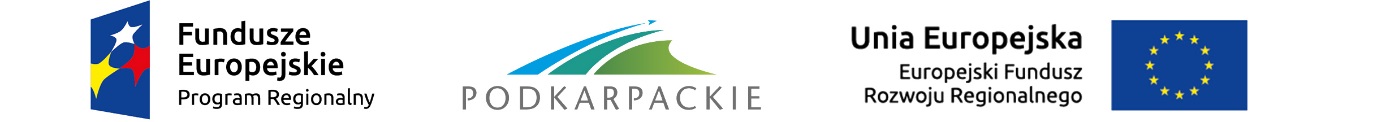 Załącznik nr 9.2 do Regulaminu naborukarta oceny merytorycznej projektu zgłoszonego do dofinansowania w ramach RPO WPw zakresie analizy finansowej i ekonomicznej KRYTERIA MERYTORYCZNE DOPUSZCZAJĄCE STANDARDOWEW przypadku stwierdzenia, że projekt nie spełnia w/w kryteriów, wniosek o dofinansowanie uzyskuje ocenę negatywną. Wynik oceny wymaga uzasadnienia.karta oceny merytorycznej projektu zgłoszonego do dofinansowania w ramach RPO WPw zakresie analizy technicznej i technologicznejKRYTERIA MERYTORYCZNE DOPUSZCZAJĄCE STANDARDOWEKRYTERIA MERYTORYCZNE DOPUSZCZAJĄCE SPECYFICZNEW przypadku stwierdzenia, że projekt nie spełnia w/w kryteriów, wniosek o dofinansowanie uzyskuje ocenę negatywną. Wynik oceny wymaga uzasadnienia.Oś priorytetowa:IV OCHRONA ŚRODOWISKA NATURALNEGI I DZIEDZICTWA KULTUROWEGOIV OCHRONA ŚRODOWISKA NATURALNEGI I DZIEDZICTWA KULTUROWEGODziałanie:Poddziałanie:4.3 Gospodarka wodno-ściekowa4.3.3 Gospodarka ściekowa – Zintegrowane Inwestycje Terytorialne4.3 Gospodarka wodno-ściekowa4.3.3 Gospodarka ściekowa – Zintegrowane Inwestycje TerytorialnePROJEKTY Z ZAKRESU:Budowa, rozbudowa, przebudowa i/lub zakup wyposażenia w zakresie infrastruktury oczyszczalni ścieków - projekty w obrębie aglomeracji z przedziału 2-10 tys. RLM. Budowa, rozbudowa, przebudowa i/lub zakup wyposażenia w zakresie infrastruktury kanalizacji ściekowej - projekty w obrębie aglomeracji z przedziału 2 - 10 tys. RLM. Zakup urządzeń i aparatury pomiarowej w zakresie gospodarki wodno-ściekowej (np. mobilne laboratoria, instalacje kontrolnopomiarowe) – jako element projektu dotyczącego gospodarki ściekowej.Budowa, rozbudowa, przebudowa i/lub zakup wyposażenia w zakresie infrastruktury oczyszczalni ścieków - projekty w obrębie aglomeracji z przedziału 2-10 tys. RLM. Budowa, rozbudowa, przebudowa i/lub zakup wyposażenia w zakresie infrastruktury kanalizacji ściekowej - projekty w obrębie aglomeracji z przedziału 2 - 10 tys. RLM. Zakup urządzeń i aparatury pomiarowej w zakresie gospodarki wodno-ściekowej (np. mobilne laboratoria, instalacje kontrolnopomiarowe) – jako element projektu dotyczącego gospodarki ściekowej.Nr naboru :Nr naboru :Nr naboru :RPPK.04.03.03-IZ.00-18-002/17RPPK.04.03.03-IZ.00-18-002/17Nr wnioskuNr wnioskuNr wnioskuTytuł projektu:Tytuł projektu:Tytuł projektu:Wnioskodawca:Wnioskodawca:Wnioskodawca:Wnioskowana kwota z EFRR (w zł):Wnioskowana kwota z EFRR (w zł):Wnioskowana kwota z EFRR (w zł):Data złożenia wniosku:Data złożenia wniosku:Data złożenia wniosku:Lp.KryteriumTAKTAKNIENIEUZASADNIENIEUZASADNIENIELogika projektuPrawidłowość analizy wariantów alternatywnychKwalifikowalność wydatkówPoprawność przeprowadzenia analizy potencjału instytucjonalnego wnioskodawcyZasada zapobiegania dyskryminacji Równość szans kobiet i mężczyznZasada zrównoważonego rozwojuKlauzula delokalizacyjna (jeśli dotyczy)Prawidłowość metodologiczna i rachunkowa analizy finansowejSpełnienie kryteriów progowych wskaźników finansowychTrwałość finansowa projektuPrawidłowość analizy ekonomicznejII.	KRYTERIA MERYTORYCZNE DOPUSZCZAJĄCE SPECYFICZNEII.	KRYTERIA MERYTORYCZNE DOPUSZCZAJĄCE SPECYFICZNEII.	KRYTERIA MERYTORYCZNE DOPUSZCZAJĄCE SPECYFICZNEII.	KRYTERIA MERYTORYCZNE DOPUSZCZAJĄCE SPECYFICZNEII.	KRYTERIA MERYTORYCZNE DOPUSZCZAJĄCE SPECYFICZNEII.	KRYTERIA MERYTORYCZNE DOPUSZCZAJĄCE SPECYFICZNEII.	KRYTERIA MERYTORYCZNE DOPUSZCZAJĄCE SPECYFICZNEII.	KRYTERIA MERYTORYCZNE DOPUSZCZAJĄCE SPECYFICZNELp.KryteriumKryteriumTAKTAKNIENIEUZASADNIENIEUZASADNIENIEZapewnienie zgodności z prawem unijnym oraz krajowym w zakresie oczyszczania ścieków komunalnychZapewnienie zgodności z prawem unijnym oraz krajowym w zakresie oczyszczania ścieków komunalnychWielkość aglomeracjiWielkość aglomeracjiZgodność typu projektu z listą typów projektów określonych w Regulaminie naboruZgodność typu projektu z listą typów projektów określonych w Regulaminie naboruUzasadnienie w przypadku oceny negatywnej wnioskuUzasadnienie w przypadku oceny negatywnej wnioskuUzasadnienie w przypadku oceny negatywnej wnioskuImię i nazwisko eksperta oceniającego wniosek:Data: 	Podpis:Oś priorytetowa:IV OCHRONA ŚRODOWISKA NATURALNEGI I DZIEDZICTWA KULTUROWEGOIV OCHRONA ŚRODOWISKA NATURALNEGI I DZIEDZICTWA KULTUROWEGODziałanie:Poddziałanie:4.3 Gospodarka wodno-ściekowa4.3.3 Gospodarka ściekowa – Zintegrowane Inwestycje Terytorialne4.3 Gospodarka wodno-ściekowa4.3.3 Gospodarka ściekowa – Zintegrowane Inwestycje TerytorialnePROJEKTY Z ZAKRESU:Budowa, rozbudowa, przebudowa i/lub zakup wyposażenia w zakresie infrastruktury oczyszczalni ścieków - projekty w obrębie aglomeracji z przedziału 2-10 tys. RLM. Budowa, rozbudowa, przebudowa i/lub zakup wyposażenia w zakresie infrastruktury kanalizacji ściekowej - projekty w obrębie aglomeracji z przedziału 2 - 10 tys. RLM. Zakup urządzeń i aparatury pomiarowej w zakresie gospodarki wodno-ściekowej (np. mobilne laboratoria, instalacje kontrolnopomiarowe) – jako element projektu dotyczącego gospodarki ściekowej.Budowa, rozbudowa, przebudowa i/lub zakup wyposażenia w zakresie infrastruktury oczyszczalni ścieków - projekty w obrębie aglomeracji z przedziału 2-10 tys. RLM. Budowa, rozbudowa, przebudowa i/lub zakup wyposażenia w zakresie infrastruktury kanalizacji ściekowej - projekty w obrębie aglomeracji z przedziału 2 - 10 tys. RLM. Zakup urządzeń i aparatury pomiarowej w zakresie gospodarki wodno-ściekowej (np. mobilne laboratoria, instalacje kontrolnopomiarowe) – jako element projektu dotyczącego gospodarki ściekowej.Nr naboru :Nr naboru :Nr naboru :RPPK.04.03.03-IZ.00-18-002/17RPPK.04.03.03-IZ.00-18-002/17Nr wnioskuNr wnioskuNr wnioskuTytuł projektu:Tytuł projektu:Tytuł projektu:Wnioskodawca:Wnioskodawca:Wnioskodawca:Wnioskowana kwota z EFRR (w zł):Wnioskowana kwota z EFRR (w zł):Wnioskowana kwota z EFRR (w zł):Data złożenia wniosku:Data złożenia wniosku:Data złożenia wniosku:Lp.KryteriumTAKNIEUZASADNIENIELogika projektuPrawidłowość analizy wariantów alternatywnychKwalifikowalność wydatkówPoprawność przeprowadzenia analizy potencjału instytucjonalnego wnioskodawcyZasada zapobiegania dyskryminacji Równość szans kobiet i mężczyznZasada zrównoważonego rozwojuKlauzula delokalizacyjna (jeśli dotyczy)Wykonalność techniczna i technologiczna projektuUwarunkowania prawne i organizacyjne związane z procesem inwestycyjnymZmiany klimatuLp.KryteriumTAKNIEUZASADNIENIEZapewnienie zgodności z prawem unijnym oraz krajowym w zakresie oczyszczania ścieków komunalnychWielkość aglomeracjiZgodność typu projektu z listą typów projektów określonych w Regulaminie naboruUzasadnienie w przypadku oceny negatywnej wnioskuImię i nazwisko eksperta oceniającego wniosek:Data: 	Podpis: